تمهيـديضطلع قطاع الاتصالات الراديوية بدور يتمثل في تأمين الترشيد والإنصاف والفعالية والاقتصاد في استعمال طيف الترددات الراديوية في جميع خدمات الاتصالات الراديوية، بما فيها الخدمات الساتلية، وإجراء دراسات دون تحديد لمدى الترددات، تكون أساساً لإعداد التوصيات واعتمادها.ويؤدي قطاع الاتصالات الراديوية وظائفه التنظيمية والسياساتية من خلال المؤتمرات العالمية والإقليمية للاتصالات الراديوية وجمعيات الاتصالات الراديوية بمساعدة لجان الدراسات.سياسة قطاع الاتصالات الراديوية بشأن حقوق الملكية الفكرية (IPR)يرد وصف للسياسة التي يتبعها قطاع الاتصالات الراديوية فيما يتعلق بحقوق الملكية الفكرية في سياسة البراءات المشتركة بين قطاع تقييس الاتصالات وقطاع الاتصالات الراديوية والمنظمة الدولية للتوحيد القياسي واللجنة الكهرتقنية الدولية (ITU-T/ITU-R/ISO/IEC) والمشار إليها في الملحق 1 بالقرار ITU-R 1. وترد الاستمارات التي ينبغي لحاملي البراءات استعمالها لتقديم بيان عن البراءات أو للتصريح عن منح رخص في الموقع الإلكتروني http://www.itu.int/ITU-R/go/patents/en حيث يمكن أيضاً الاطلاع على المبادئ التوجيهية الخاصة بتطبيق سياسة البراءات المشتركة وعلى قاعدة بيانات قطاع الاتصالات الراديوية التي تتضمن معلومات عن البراءات.النشر الإلكتروني
جنيف، 2016  ITU  2016جميع حقوق النشر محفوظة. لا يمكن استنساخ أي جزء من هذه المنشورة بأي شكل كان ولا بأي وسيلة إلا بإذن خطي من الاتحاد الدولي للاتصالات (ITU).التوصيـة  ITU-R  P.1621-2بيانات الانتشار المطلوبة لتصميم الأنظمة باتجاه أرض-فضاء 
العاملة بين THz 20 وTHz 375 (المسألة ITU-R 228/3)(2015-2005-2003)إن جمعية الاتصالات الراديوية للاتحاد الدولي للاتصالات،إذ تضع في اعتبارها أ )	أن الطيف بين THz 20 وTHz 375 متاح للاتصالات في بيئات قرب الأرض وبيئات الفضاء السحيق؛ب)	أن من الضروري الحصول على بيانات انتشار مناسبة للتخطيط الجيد لأنظمة باتجاه أرض-فضاء العاملة بين THz 20 وTHz 375؛ج)	أنه تم تطوير أساليب تسمح بحساب أكثر معلمات الانتشار أهمية المطلوبة في تخطيط أنظمة باتجاه أرض-فضاء العاملة بين THz 20 وTHz 375؛د )	أنه تم، قدر المستطاع، اختبار هذه الأساليب مقارنةً بالبيانات المتاحة وأظهرت أنها تقدم دقة متسقة مع التغيرية الطبيعية لظاهرة الانتشار ومناسبة لمعظم التطبيقات الحالية بالنسبة إلى تخطيط الأنظمة العاملة بين THz 20 وTHz 375،وإذ تعترف أ )	بالرقم 78 من المادة 12 في دستور الاتحاد الذي ينص على أن وظيفة قطاع الاتصالات الراديوية تتضمن "... بإجراء دراسات من دون تحديد لمدى الترددات وباعتماد توصيات ..."،توصـي1	باعتماد أساليب التنبؤ بمعلمات الانتشار الواردة في الملحق 1 للتخطيط لأنظمة باتجاه أرض-فضاء، في مدى صلاحيتها الخاص المحدد في الملحق.الملاحظة 1 - ترد في التوصية ITU-R P.1622 معلومات إضافية تتعلق بأساليب التنبؤ بالانتشار للترددات بين THz 20 وTHz 375.الملحق 11	الاعتبارات الجويةيتأثر أداء نظام عامل في المدى الترددي بين THz 20 وTHz 375 بين الأرض والمركبات الفضائية التي تدور حولها، بالغلاف الجوي للأرض. وتشمل هذه التأثيرات الجوية ما يلي:-	امتصاص جزيئات الغازات في الغلاف الجوي الموجودة على طول مسير الانتشار مما يؤدي إلى خسارة إجمالية في اتساع الإشارة؛-	انتثار جسيمات يتراوح مقاسها ما بين كسور من طول الموجة للعديد من أطوال الموجة الموجودة على طول مسير الانتشار مما يؤدي إلى خسارة ظاهرية في اتساع الإشارة؛-	انكسار الحزمة بسبب التغيرات في كثافة الغلاف الجوي على طول مسير الانتشار مما يؤدي إلى تحرك ظاهري في موضع مصدر الإرسال؛-	الاضطراب بسبب التغيرات الحرارية في الغلاف الجوي مما يؤدي إلى تقلبات في اتساع وطور الإشارة المستقبَلة.ويكتفي هذا الملحق بتناول آثار التروبوسفير على الإشارة المطلوبة. وقد اختُبرت أساليب التنبؤ الواردة في هذا الملحق قدر الإمكان مقابل القياسات على الوصلات للأرض- الفضاء الطلق والأنظمة الفلكية. وتقدم هذه الأساليب نتائج مناسبة لتخطيط النظام الأساسي. ولكن نظراً إلى التقلب المكاني والزماني للغلاف الجوي، تقتضي الضرورة استطلاع خصائص الانتشار للمواقع المحلية قبل نشر أي نظام أرضي عامل ما بين THz 20 وTHz 375.2	الامتصاصيوضح الشكل 1 اعتماد التردد على امتصاص الغلاف الجوي عبر ثلاثة مسيرات سمتية. وتبين المنطقة المظللة باللون الرمادي الفاتح الامتصاص المنخفض نسبياً المرتبط مع موقع يقع على بعد 5 km فوق مستوى سطح البحر في منطقة منخفضة الرطوبة. وتبين المنطقة الرمادية الداكنة الامتصاص الإضافي للغلاف الجوي الذي يمكن أن يحدث في موقع يقع على بعد 2 km فوق مستوى سطح البحر. وتظهر المناطق السوداء تأثيراً آخراً لامتصاص الغلاف الجوي في موقع يقع في مستوى سطح البحر ويرسل من خلال غلاف جوي معياري على النحو المنصوص عليه في التوصية ITU-R P.835. ويبين الشكل بوضوح أن الغلاف الجوي كتيم ضد عبور الطاقة الكهرمغنطيسية في جميع الترددات تقريباً بين نحو 1 THz و10 THz (300 µm و30 µm)، إلا في بعض المواقع الجافة عالية الارتفاع. وفوق التردد 10 THz تصبح الخصائص الامتصاصية للجو تارة أخرى مؤاتية لانتشار الطاقة الكهرمغنطيسية بين سطح الأرض والفضاء.وتظهر في الشكل 2 بالتفصيل الخصائص الامتصاصية للمنطقة الطيفية فوق 10 THz (دون 30 m)، لنفس المسيرات السمتية الثلاثة المميزة بسلسلة من مناطق الامتصاص المنخفض والمفصولة بمناطق عالية الامتصاص قوية ولكن ضيقة. أما فرادى المناطق منخفضة الامتصاص فهي محدودة بهيكل دقيق يضم العديد من خطوط الامتصاص الضعيف. وتحدث فرادى خطوط الامتصاص بسبب وجود مكونات غازية في الغلاف الجوي بما فيها على سبيل المثال لا الحصر: NH3 وCO2 وCO، وCH4 وNO2 وNO وO2 وO3 وSO2 وH2O، ومختلف مركبات الكربون الكلورية الفلورية. وتعتمد قوة خطوط الامتصاص على الحرارة والضغط.ويمكن إجراء حسابات امتصاص الغلاف الجوي باستخدام أسلوب التدرج خطاً فخط على غرار ما جاء في الملحق 1 بالتوصية ITU-R P.676. لكن، نظراً لوجود الآلاف من الخطوط الفردية في النطاق الطيفي من 10 THz إلى 1 000 THz (30 µm إلى 0,3 µm)، فإن هذا الأسلوب مكثف حسابياً.الشـكل 1امتصاص الغلاف الجوي على طول مسير عمودي3	الانتثاريؤدي انتثار الغلاف الجوي إلى انخفاض ظاهري في قوة الإشارة في جهاز الاستقبال بسبب إعادة توجيه الطاقة المرسَلة بعيداً عن مسير الانتشار المقصود. وتعتمد خصائص انتثار الغلاف الجوي على قطر الجسيمات المنتثرة الموجودة على طول مسير الانتشار. وتتخذ خصائص الانتثار ثلاثة أشكال:-	رايلي (Rayleigh)-	مي (Mie)-	المستقل عن طول الموجة.1.3	انتثار رايلييبدي الغلاف الجوي خصائص انتثار رايلي عندما يقل طول القطر الفيزيائي للجسيمات المنتثرة على طول مسير الانتشار كثيراً عن طول موجة من الموجات الكهرمغنطيسية. وفي ترددات فوق 20 THz (بطول موجة يقل عن 15 µm)، يحدث انتثار رايلي بسبب التفاعلات بين الموجات الكهرمغنطيسية والجزيئات القطبية لغازات الغلاف الجوي.الشـكل 2الامتصاص فوق 10 THz (أدنى من 30 m) لغلاف جوي معياري على طول مسير عموديويكون مقدار ما يعزى إلى انتثار رايلي من الخسارة الظاهرية في الإشارة مهملاً في ترددات تقل عن THz 375 (بطول موجة أكبر من µm 0,8). بيد أن جسامة انتثار رايلي تعتمد على طول الموجة بواقع 4. وبالاقتراب من 1 000 (µm 0,3)، يصبح تأثير انتثار رايلي على الإشارة المرسلة مشابهاً لانتثار مي (Mie).وتتمثل النتيجة الأهم لانتثار رايلي في إدخال ضوضاء الخلفية إلى أجهزة الاستقبال. وتظهر ضوضاء الخلفية على طول المسيرات في كلا الاتجاهين أرض-فضاء وفضاء-أرض. ويأتي مصدر الضوضاء الأساسي للمحطات الأرضية العاملة مع المركبات الفضائية من انتثار ضوء الشمس وفق مؤثر رايلي خلال العمليات النهارية. وتصادف المركبات الفضائية الموجهة نحو الأرض أيضاً ضوضاء من أشعة الشمس المنعكسة من سطح الأرض، رغم أن تلك ليست عائدة لمؤثر رايلي.ويقدم الشكل 3 إشعاع H، السماء في عدة ظروف، كل منها بوحدة W/m2/µm/sr. وتبسيطاً، يقدم الجدول 1 قيم H المعينة للترددات الأساسية التي تهم الاتصالات القائمة في الفضاء فوق التردد 20 THz. ومن القيم المعقولة للإشعاع H خلال العمليات الليلية، 1  910 W/m2/µm/sr لمعظم الترددات التي تسترعي الاهتمام.الشـكل 3إشعاع السماء في ظروف شمسية متنوعةالجـدول 1إشعاع، H (W/m2/µm/sr)، السماء والأرض في عدة تردداتبتجاهل المؤثرات الجوية، تعطى قدرة ضوضاء الخلفية، Pback، الواردة إلى جهاز الاستقبال بما يلي:		(1)حيث:	r:	مجال الرؤية لجهاز الاستقبال (rad)	Ar:	مساحة الاستقبال (m2)	:	عرض نطاق جهاز الاستقبال (µm)	H:	الإشعاع (W/m2/µm/sr).وبمعزل عن ضوضاء الخلفية بسبب تناثر رايلي، قد تظهر أيضاً مصادر أخرى لضوضاء الخلفية. وتشمل هذه المصادر، على سبيل الذكر لا الحصر، الكواكب والنجوم الساطعة والانعكاسات عن الكائنات الطبيعية أو الاصطناعية. وخلال فترات المطر الغزير، لا تُعتبر الأنظمة العاملة بين 20 THz و375 THz قابلة للتشغيل. وبالتالي، لا يعتبر البرق مصدر ضوضاء على طول مسيرات أرض-فضاء. وحسب توجه وحركة مسير الانتشار وكذلك مصادر ضوضاء الخلفية، يمكن أن يبلغ تفاوت جسامة ومدة أحداث الضوضاء أضعافاً مضاعفة.2.3	انتثار مي (Mie)يبدي الغلاف الجوي خصائص انتثار مي عندما يتساوى تقريباً طول القطر الفيزيائي للجسيمات المنتثرة على طول مسير الانتشار مع طول الموجة الكهرمغنطيسية. وانتثار مي هو دالة معقدة لمقاس الجسيمات وشكلها وعددها على طول مسير الانتشار. أما توزيع مقاسات الجسيمات وأشكالها على طول مسير الانتشار فهو دالة للبيانات الوصفية لمسير محتوى بخار الماء وسرعة الرياح على السواء. ويشكل الهباء الجوي والجسيمات المائية المجهرية المكونات السائدة في انتثار مي على الترددات بين 20 THz وحوالي 375 THz (µm 15 وµm 0,8). وفي هذا المدى الترددي، يفوق تأثير انتثار مي كثيراً انتثار رايلي. ومن باب المقارنة، يظهر الشكل 4 التوهين النوعي لانتثار رايلي ومي في غلاف جوي معياري عند مستوى سطح البحر.الشـكل 4التوهين النوعي لغلاف جوي معياري عند مستوى سطح البحر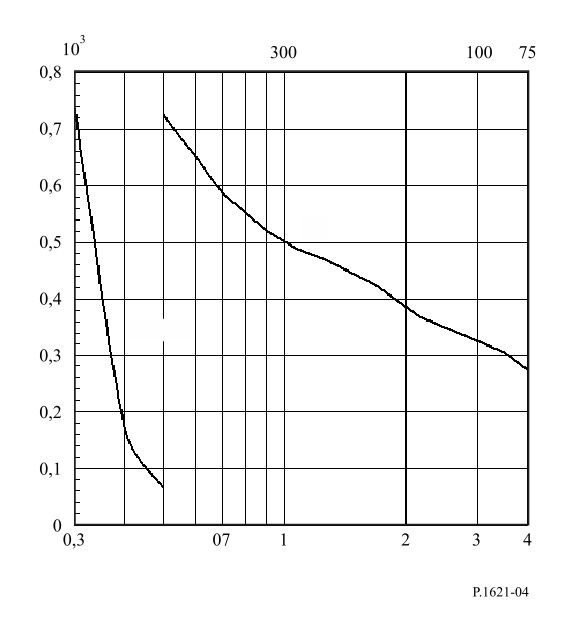 3.3	الانتثار المستقل عن طول الموجةيبدي الغلاف الجوي خصائص الانتثار المستقل عن طول الموجة عندما يزيد طول القطر الفيزيائي للجسيمات المنتثرة على طول مسير الانتشار كثيراً عن طول الموجة الكهرمغنطيسية. ويرد الوصف الأدق للانتثار المستقل عن طول الموجة من نظرية الانعراج.والجسيمات التي تصادَف في معظم الأحيان على مسيرات أرض-فضاء هي حُلالات مائية وظواهر جوية مائية. ومؤثرات الانتثار المستقل عن طول الموجة هي مؤثرات ذات شأن. فبالغيوم أو الضباب أو المطر أو الثلج، يمكن أن يُمنع فعلياً انتشار الإشعاع الكهرمغنطيسي فوق 20 THz (دون 15 µm).4	الانكساريحدث الانكسار في الغلاف الجوي عندما تنتشر الطاقة الكهرمغنطيسية من خلال وسائط ذات كثافة متفاوتة. ويتمثل ما يؤثر على نظام عامل بين 20 THz و375 THz على طول مسير أرض-فضاء في انزياح زاوي في اتجاه مسير الانتشار. الانكسار هو دالة لطول الموجة وزاوية الارتفاع وكذلك الحرارة والضغط على طول مسير الانتشار.1.4	صيغة مؤشر الانكسار الفعّال في الغلاف الجوييقرَّب مؤشر الانكسار الفعّال في الغلاف الجوي، neff، للترددات فوق 150 THz (أطوال الموجة 2 > m) في درجة حرارة T  15 C وضغط P  1 013,25 hPa ولطول الموجة في الخواء، vac، بما يلي:		(2)حيث:	vac :	طول الموجة (m).ويمكن تعديل مؤشر الانكسار الفعّال في الغلاف الجوي لدرجات حرارة وضغوط أخرى باستخدام الصيغة التالية:		(3)حيث:	T :	الحرارة (ºC)	P :	الضغط الجوي (hPa).ولا يؤثر بخار الماء سوى تأثير طفيف جداً (أقل من %1) على مؤشر الانكسار في الغلاف الجوي في مدى الترددات المذكور أعلاه.ويختلف مؤشر الانكسار الفعّال في الغلاف الجوي، neff، عن مؤشر الانكسار الفعلي في الغلاف الجوي، n، بأخذ البيانات الوصفية للمسير العمودي في الحسبان. فتتيح قيمة neff إجراء حسابات التغير الظاهري في زاوية الارتفاع باستخدام قانون سنيل (Snell) كما يرد في الصيغة (4). واستخدام المؤشر neff مرضٍ، لأن قيم n الموجودة على طول مسير الانتشار، تتقلب بسرعة في الواقع العملي. ويجب أن تُضبط أنظمة التحصيل والتتبع تلقائياً في الوقت الفعلي لتواكب هذه التقلبات. ولذلك، لا تتطلب أنظمة التشغيل ما بين THz 150 وTHz 375 سوى تقريب التحصيل الأولي.2.4	التغير الظاهري في زاوية الارتفاعيسبب الانكسار اختلاف زاوية الارتفاع الظاهرة لمركبة فضائية عن زاوية ارتفاعها الحقيقية. ويُحسب مقدار الانكسار الذي يحدث في الغلاف الجوي باستخدام قانون سنيل وقيمة neff المحسوبة في الصيغتين (2) و(3). وتُحسب زاوية الارتفاع المرصودة بما يلي:		(4)حيث:	obs:	 زاوية الارتفاع المرصودة	t:	 زاوية الارتفاع الحقيقية	neff (T, P):	 مؤشر الانكسار الفعّال في الغلاف الجوي.وتستند المعادلة (4) إلى افتراض أن الغلاف الجوي للأرض ذو سمك منتظم بدرجة حرارة وضغط ثابتين وبمؤشر انكسار neff (T, P).5	الاضطرابينشأ الاضطراب بسبب الجيوب الهوائية التي تختلف فيها مؤشرات الانكسار والموجودة على طول مسير الانتشار. وقد تختلف الجيوب (أي الخلايا المضطربة) في مقاسها من بضعة ملليمترات إلى عشرات الأمتار مع وجود كثير من المقاسات المختلفة في وقت واحد على طول المسير. وفي الترددات ما بين 20 THz و375 THz، يقاد مؤشر الانكسار للخلية بالحرارة بدلاً من الرطوبة كما هو الحال بالنسبة للترددات الراديوية التقليدية (أي ترددات لا على التعيين دون 000 3 GHz). وتختلف مؤثرات الاضطراب المحرَّض حرارياً في الاتجاهين أرض-فضاء وفضاء-أرض.1.5	مقاييس الاضطرابهناك أربعة مقاييس للاضطراب الجوي تصف بمجموعها خصائص الانتشار القائمة على طول مسير مائل. وفيما يلي هذه المعايير::	مقياس يعتمد على الارتفاع لشدة الاضطراب الناجم عن الغلاف الجوي (2/3m)؛r0 :	طول تماسك الغلاف الجوي يصف القطر الفعّال لفتحة واحدة تستقبل الطاقة التي انتشرت من خلال الاضطراب في الغلاف الجوي (m)؛0:	زاوية استواء الجبهات الموجية في الغلاف الجوي هي الفرق الزاوي الذي يبلغ فيه تغاير صدر الموجة بين اتجاهين 1 2rad؛0:	الثابت الزمني الحرج للغلاف الجوي الذي يصف المعدل الزمني للتغيرات في الاضطراب على طول مسير (مسيرات) الانتشار.1.1.5	معلمة هيكل الاضطراب،يستند الأسلوب الموضح أدناه إلى نموذج Huffnagel-Valley 5/7. ويمكن استخدام هذا النموذج لحساب معلمة هيكل الاضطراب ‍، على طول مسير مائل. وتلزم المعلمات التالية:vg :	 سرعة رياح الأرض (m/s)؛C0 :	 القيمة الاسمية للمعلمة  على مستوى سطح الأرض (عادة 1,7  1410  2/3m).الخطوة 1: تُحسب سرعة الرياح الفعّالة (r.m.s.) على طول المسير العمودي، vrms، باستخدام شكل من نموذج بافتون (Bufton)، مما يلي:	                m/s	(5)وعندما تكون سرعة الرياح على سطح الأرض مجهولة، يمكن استخدام قيمة vg   2,3 m/s كتقريب يُنتج vrms  21 m/s.ومجموعة المعلمات المحددة (C0 = 1,7  1014 m2/3; vrms = 21 m/s) هي المجموعة النمطية لظروف الرصد الفلكي ليلاً. ومع ذلك، ينبغي استعمال نموذج المعلمات في الظروف النهارية والليلية على السواء.الخطوة 2: تُحسب معلمة هيكل الاضطراب،، على الارتفاع، h، مما يلي:		(6)حيث:	h :	     الارتفاع فوق مستوى سطح الأرض (m).ويمكن تطبيق هذا النموذج للمعلمة  من أجل التخطيط العام للنظام في أي نقطة على الأرض. غير أن  تتغير كثيراً من موقع إلى آخر. وتقتضي الضرورة معرفة خصائص  المحلية قبل إعداد النظام. وتتغير  أيضاً على نحو جدير بالاعتبار مع الارتفاع عند أقل الارتفاعات فوق سطح الأرض. لذلك، ولضمان دقة تقدير البيانات الوصفية للاضطراب في الغلاف الجوي، ينبغي أن يزداد سمك الطبقة أو مقاس خطوة التكامل في الارتفاع أسياً من km 0,001 عند أخفض طبقة (مستوى الأرض) إلى km 1 على ارتفاع km 20، وفق المعادلة التالية:		(7)من i   1 إلى 139، علماً بأن h139   1 000 m وويبين الشكل 5 المعلمة  في أقصاها عند السطح وتناقصها بسرعة مع زيادة الارتفاع. فعلى ارتفاع يناهز km 10 فوق سطح الأرض، تزداد  قليلاً ولكنها تنحدر بشدة. وعلى ارتفاعات منخفضة، تعتمد قيمة  أكثر ما تعمد على C0. وتؤثر مؤثرات الرياح أكبر الأثر على  في ارتفاعات فوق حوالي 1 km. وتصبح  مهملة على ارتفاعات تزيد عن km 20 فوق سطح الأرض.2.1.5	طول تماسك الغلاف الجوييصف طول تماسك الغلاف الجوي، r0، القطر الفعال، جراء الاضطراب، لفتحة ثابتة واحدة محدودة الانعراج، وهو مبيَّن في الشكل 6. والفتحة الثابتة التي يقل قطرها عن r0 أو يساويه تجمع الطاقة من جزء متماسك من صدر الموجة. أما الفتحة الثابتة التي يزيد قطرها عن r0  فهي ستستقبل صدر موجة متردياً عبر سطحها.الشـكل 5المعلمة  كدالة ارتفاع لقيم متعددة لسرعة الرياح واضطراب السطحالشـكل 6طول التماسكيُحسب طول التماسك تقليدياً بما يلي: 	                m	(8a)حيث:	k:	رقم موجي (2/)	:	زاوية السمت	:	طول الموجة (m) 	h0:	الارتفاع فوق مستوى سطح الأرض (m).وهذا يعادل:	                m	(8b)حيث:	:	طول الموجة  (m)	:	زاوية الارتفاع	h0  :	ارتفاع المحطة الأرضية فوق مستوى سطح الأرض (m)	h :	الارتفاع فوق مستوى سطح الأرض (m)	Z:	الارتفاع الفعّال للاضطراب (20 km عادة).وإن لم تتوفر القياسات المحلية للمعلمة  على طول مسير الانتشار، يمكن استخدام نموذج the Hufnagel-Valley 5/7 المعطى بالمعادلة (6) وأسلوب التكامل باستخدام طبقات تتزايد أسياً على النحو الموصوف في الفقرة 1.1.5. وبدلاً من ذلك، توفر الصيغة الرقمية التالية تقريباً جيداً.الخطوة 1:	 يحدَّد تكامل الحد المعتمد على الرياح، Cwind، بما يلي: 		(9)حيث:	vrms:	سرعة الرياح الفعّالة (r.m.s.) (m/s) على النحو الوارد في المعادلة (5)	h0  :	ارتفاع المحطة الأرضية فوق مستوى سطح الأرض (m).الخطوة 2:	 يحدَّد الحد المتكامل المعتمد على الارتفاع، Cheight، بما يلي: 		(10)الخطوة 3:	 يحدَّد الحد المعتمد على اضطراب السطح للتكامل، Cturb، بما يلي:		(11)حيث:	C0:	القيمة الاسمية للمعلمة  على مستوى سطح الأرض (عادة m2/3 ~1,7  1014)الخطوة 4:	 يقرَّب تكامل البيانات الوصفية للاضطراب، ، بما يلي:		(12)الخطوة 5:	 يحدَّد طول التماسك، r0، بما يلي:	                m	(13)اشتُقت الصيغة أعلاه كتقريب لارتفاع محطة أرضية بين 0 km و5 km فوق مستوى سطح البحر ولزاوية ارتفاع فوق .45 وتفترض الصيغة أن  (h) تصبح مهملة على ارتفاعات أعلى من 20 km فوق سطح الأرض.وفي ترددات دون 30 THz (بأطوال موجة أكبر من 10 µm)، يكون الأداء المحدود القريب من الانعراج ممكناً لأنظمة بفتحة واحدة يقل قطرها عن 1 m. ويتناقص طول تماسك الغلاف الجوي مع زيادة التردد. ولمعظم المواقع على الأرض، يكون طول التماسك، r0 عند تردد أعلى من 300 THz (طول موجة أقل من 1 µm)، في حدود 5 cm، في ظل ظروف ممتازة، قد يزداد هذا الطول ليصل إلى 30 cm.3.1.5	زاوية استواء الجبهات الموجيةإن زاوية استواء الجبهات الموجية، 0، الموضحة في الشكل 7، هي المدى الزاوي الذي يترابط عبره جزء من صدر الموجة، بعد اجتيازه اضطراباً في الغلاف الجوي، بدرجة معينة (1 rad عادة). وتميل زوايا استواء الجبهات الموجية إلى التراوح بين 6–10 و4–10 rad. وترتبط أكبر قيم 0 بزوايا ارتفاع عالية وترددات منخفضة (أطوال موجات طويلة) وقيم منخفضة للمعلمة . وتكاد تتزايد 0 خطياً مع التردد (بتناقص طول الموجة) وتتناقص بسرعة بانخفاض زوايا الارتفاع دون ما يقرب من °75.الشـكل 7زاوية استواء الجبهات الموجيةتُحسب زاوية استواء الجبهات الموجية تقليدياً بما يلي:	                rad	(14a)حيث:	k:	رقم موجي (2/)	:	زاوية السمت	:	طول الموجة (m) 	h0  :	الارتفاع فوق مستوى سطح الأرض (m).وهذا يعادل: 	                rad	(14b)حيث:	:	طول الموجة  (m)	:	زاوية الارتفاع	h0  :	ارتفاع المحطة الأرضية فوق مستوى سطح الأرض (m)	h :	الارتفاع فوق مستوى سطح الأرض (m)	Z:	الارتفاع الفعّال للاضطراب (20 km عادة).وإن لم تتوفر القياسات المحلية للمعلمة  على طول مسير الانتشار، يمكن استخدام أسلوب التكامل باستخدام طبقات تتزايد أسياً على النحو الموصوف في الفقرة 1.1.5. وبدلاً من ذلك، توفر الصيغة الرقمية التالية تقريباً جيداً.الخطوة 1: يحدَّد تكامل الحد المعتمد على الرياح، ، بما يلي:		(15)حيث:	vrms:	سرعة الرياح الفعّالة (r.m.s.) (m/s) على النحو الوارد في المعادلة (5)	h0  :	ارتفاع المحطة الأرضية فوق مستوى سطح الأرض (m).الخطوة 2: يحدَّد الحد المتكامل المعتمد على الارتفاع، ، بما يلي:	(16)الخطوة 3: يحدَّد الحد المعتمد على اضطراب السطح للتكامل، ، بما يلي:		(17)حيث:	C0:	القيمة الاسمية للمعلمة  على مستوى سطح الأرض (عادة m2/3 1,7  1014 )الخطوة 4: تحدَّد زاوية زاوية استواء الجبهات الموجية، 0، بما يلي:	                rad	(18)اشتُقت الصيغة أعلاه كتقريب لارتفاع محطة أرضية بين 0 km و5 km فوق مستوى سطح البحر ولزاوية ارتفاع فوق 45؛ علماً بأن  (h) تصبح مهملة على ارتفاعات أعلى من km 20 فوق سطح الأرض.4.1.5	الخصائص الزمنية للاضطرابتعرَّف الخصائص الزمنية للاضطراب بالثابت الزمني الحرج، 0، الذي يمثل الاستجابة الزمنية المطلوبة للتخفيف من آثار الاضطراب. وتتعلق قيمة 0 بمعلمة يشيع استخدامها هي fG والعلاقة بين المعلمتين هي 0 = 1/fG. ويمكن استخدام الأسلوب الموضح أدناه لحساب 0 على مسيرات مائلة بزوايا ارتفاع أكبر من 45 وتلزم المعلمات التالية:	vg:	سرعة الرياح عند المحطة الأرضية (m/s)	:	طول الموجة (m)	:	زاوية الارتفاع.الخطوة 1: يُحصَل على البيانات الوصفية لسرعة الرياح مقابل الارتفاع، v(h). وإن لم تتوفر قياسات محلية لبيانات v(h)، يمكن تقريبها بما يلي:	            m/s	(19)حيث:	h:	الارتفاع فوق مستوى سطح الأرض (m).وإن لم تتوفر قياسات محلية للسرعة vg، يمكن افتراض القيمة النمطية 2,3 m/s.الخطوة 2: يُحسب الاضطراب المتكامل المرجح بالرياح بما يلي:		(20)حيث:	(h) :	البيانات الوصفية للاضطراب (2/3–m)	h0  :	ارتفاع المحطة الأرضية فوق مستوى سطح الأرض (m)	h :	الارتفاع فوق مستوى سطح الأرض (m)	Z:	الارتفاع الفعّال للاضطراب (20 km عادة).وإن لم تتوفر القياسات المحلية للمعلمة  على طول مسير الانتشار، يمكن استخدام التقريب العام الوارد في الفقرة 1.1.5.الخطوة 3: يُحسب الثابت الزمني الحرج، 0، بما يلي:	      s	(21)5.1.5	انحرافات السرعةتتطلب توليفة تأخر الانتشار بين مركبة فضائية ومحطة أرضية والحزم الضيقة المحتملة مع أنظمة عاملة بين 20 THz و375 THz أن يقع الإرسال في الاتجاه أرض-فضاء والإرسال في الاتجاه فضاء-أرض بين نفس المحطتين على مسيري انتشار مختلفين. إذ تُهدِر انحرافات السرعة فوائد بعض تقنيات تعويض الغلاف الجوي عندما تكون زاوية النقطة المقبلة، L، أكبر من زاوية استواء الجبهات الموجية، 0.ويوضح الشكل 8 الظرف قيد النظر. إذ ترسل المركبة الفضائية عند النقطة R1 ، وتحدد متجهاً إلى موضع الساتل عندما تُستقبَل على الأرض وفي الوقت الذي أرسلت فيه. ولكن الساتل يكون قد تحرك إلى النقطة R2 وقت الاستقبال. وعندما ترسل المحطة الأرضية إلى المركبة الفضائية، يجب أن تعوض عن الحركة من R1 إلى R2 وعن الحركة إلى نقطة R3 الإضافية خلال تأخر الانتشار.الشـكل 8التأثيرات الجوية على اعتبارات النقطة المقبلةتبسَّط صيغة L عند افتراض صغر L كما يلي:	                rad	(22)حيث:	vS :	السرعة المماسية للساتل (m/s)	vE:	السرعة المماسية للمحطة الأرضية (m/s)	c :	سرعة الضوء ( 3  810 m/s).وفي محطة أرضية على خط الاستواء وساتل مستقر بالنسبة إلى الأرض عند السمت، تبلغ زاوية النقطة المقبلة 17,4 µrad. وفي مركبة فضائية غير مستقرة بالنسبة إلى الأرض، تكون زاوية النقطة المقبلة عادة في حدود 50 μrad. وهذا أكبر من زاوية استواء الجبهات الموجية، 0 التي تترابط ضمنها تشوهات الطور بدرجة عالية. وبالتالي فإن تصحيح صدر الموجة المتردي على طول المسير في الاتجاه فضاء-أرض لن يطبَّق على تصحيح الاضطراب على طول المسير في الاتجاه أرض-فضاء___________سلاسل توصيات قطاع الاتصالات الراديوية(يمكن الاطلاع عليها أيضاً في الموقع الإلكتروني http://www.itu.int/publ/R-REC/en)سلاسل توصيات قطاع الاتصالات الراديوية(يمكن الاطلاع عليها أيضاً في الموقع الإلكتروني http://www.itu.int/publ/R-REC/en)السلسلةالعنـوانBOالبث الساتليBRالتسجيل من أجل الإنتاج والأرشفة والعرض؛ الأفلام التلفزيونيةBSالخدمة الإذاعية (الصوتية)BTالخدمة الإذاعية (التلفزيونية)Fالخدمة الثابتةMالخدمة المتنقلة وخدمة الاستدلال الراديوي وخدمة الهواة والخدمات الساتلية ذات الصلةP	انتشار الموجات الراديويةP	انتشار الموجات الراديويةRAعلم الفلك الراديويRSأنظمة الاستشعار عن بُعدSالخدمة الثابتة الساتليةSAالتطبيقات الفضائية والأرصاد الجويةSFتقاسم الترددات والتنسيق بين أنظمة الخدمة الثابتة الساتلية والخدمة الثابتةSMإدارة الطيفSNGالتجميع الساتلي للأخبارTFإرسالات الترددات المعيارية وإشارات التوقيتVالمفردات والمواضيع ذات الصلةملاحظة: تمت الموافقة على النسخة الإنكليزية لهذه التوصية الصادرة عن قطاع الاتصالات الراديوية بموجب الإجراء الموضح في القرار ITU-R 1.خلفية السماءخلفية السماءخلفية السماءالتردد
(THz)طول الموجة 
(µm)شمس ساطعةشمس عاديةملبدة بالغيوم566,00,530303,4101,671,75352,90,850122,342,5830,3310,90,96564,6225,1218,63283,01,0654,4525,3217,99200,01,5013,016,004,44